下表列出了支持关于修订《国际电信规则》的非洲共同提案的非洲电信联盟各主管部门。由以下成员国提交：请注意 – 此表将不断更新，增加新的共同签字国。______________国际电信世界大会（WCIT-12）
2012年12月3-14日，迪拜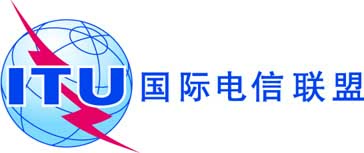 全体会议文件 19(Add.1)(Rev.2)-C2012年12月11日原文：英文非洲电信联盟各主管部门非洲电信联盟各主管部门有关大会工作的非洲共同提案有关大会工作的非洲共同提案提案编号条款行动来源来源来源来源来源来源来源来源来源来源来源来源来源提案编号条款行动CMEEGYGABGHAKENNGRNIGAFSTZATGOSDNUGAZWEAFCP/19/19/1序言NOCXXXXXXXXXXXXXAFCP/19/19/21MODXXXXXXXXXXXXXAFCP/19/3第1条（标题）NOCXXXXXXXXXXXXXAFCP/19/42MODNNXXXXXNXXXXXAFCP/19/53MODXXXXXXXXXXXXXAFCP/19/64NOCXXXXXXXXXXXXXAFCP/19/75MODNXXXXXXXXNXXNAFCP/19/86MODNNXXXXXNXXNXXAFCP/19/97SUPNNXXXXXXXXNXXAFCP/19/108MODNXXXXXXXXNNXXAFCP/19/119MODXXNNXXXXXNXNXAFCP/19/1210SUPNXXXNXXXXXAFCP/19/1311SUPNXXXNXXNXXAFCP/19/1412NOCXXXXXNXXXXXXXAFCP/19/15第2条（标题）NOCXXXXXXXXNNXXXAFCP/19/1613MODXNXXNXXXXXXXXAFCP/19/1714NOCXXXXNNXNXXXXXAFCP/19/1814AADDXNXXXNXNXNXNXAFCP/19/1915SUPNNXXXNXNXXXXXAFCP/19/2015AADDXNXXXNXNXNXNNAFCP/19/2116MODNXXXXXXNXXXXXAFCP/19/2217SUPNXXXNXXXXNAFCP/19/23 至 AFCP/19/2518, 19, 20SUPNXXXNXXXXXAFCP/19/2621MODXXXXXNXXXXXNXAFCP/19/2722MODXXXXXNXXXXXXXAFCP/19/2823SUPNXXXNXXXXXAFCP/19/2924SUPNXXXNXXXNXAFCP/19/3025MODNNXXXXXNXXXXX提案编号条款行动来源来源来源来源来源来源来源来源来源来源来源来源来源提案编号条款行动CMEEGYGABGHAKENNGRNIGAFSTZATGOSDNUGAZWEAFCP/19/3126MODNXXXXXXXXXXNXAFCP/19/3227SUPNXXXNXXXXXAFCP/19/3327AADDNXXXXNXXXXXNXAFCP/19/3427BADDXXXXXXXXXXXNXAFCP/19/3527CADDNXXXXNXNXNXNXAFCP/19/36第3条（标题）NOCXXXXXXXXXXXXXAFCP/19/3728MODXXXXXXXXXXXXXAFCP/19/3829MODXXXXXXXXXXXNXAFCP/19/3930MODNXXXXXXNXXXXXAFCP/19/4031MODXXXXXXXNXNXNXAFCP/19/4131AADDNXXXXXXNXNXNXAFCP/19/4231BADDXXXXXXXNXXXNXAFCP/19/43第4条（标题）NOCXXXNXXXXXXXXNAFCP/19/4432MODXXXXXXXXXXXXXAFCP/19/4533MODNXXXXXXXXXXXNAFCP/19/4634MODXXXXXXXXXNXXXAFCP/19/4735MODNXXXXNXXXXXNXAFCP/19/4836MODXXXXXXXXXXXXXAFCP/19/4937NOCXXXXXXXXXXXXXAFCP/19/5038NOCXXXXXXXXXXXXXAFCP/19/5138AADDNXXXXXXXXXXXXAFCP/19/52第5条（标题）NOCXXXNXNXXXXXXXAFCP/19/5339MODXXXXXNXXXXXNXAFCP/19/5439AADDXXXXXXXXXXXXXAFCP/19/5540SUPNXXXNXXNXXAFCP/19/5641MODXXXXXXXXXXXXXAFCP/19/5741AADDNXXXXXXXXXXNXAFCP/19/58第5A条（标题）ADDXXXXXXXXXXXXAFCP/19/5941BADDXXXXXXXNXXXXXAFCP/19/6041CADDNNXXXXXNXXXNXAFCP/19/6141DADDNXXXXXXNXXXXXAFCP/19/62第5B条（标题）ADDNNXXNNXXXXXNXAFCP/19/6341EADDXXXXXXXNXXXXXAFCP/19/64第6条（标题）MODXXXXXNXXXXXXXAFCP/19/6542.00ADDNXXXXNXXXNXXXAFCP/19/6642.01ADDNXXXXNXXXNXXXAFCP/19/6742.02ADDNXXXXNXXXNXNXAFCP/19/6842.03ADDNNXXXNXXXNXXNAFCP/19/6942.04ADDNNXXXNXNXNXNXAFCP/19/7042.05ADDNNXXXNXNXNXNNAFCP/19/7142.06ADDNXXXNXNXNXNXAFCP/19/7242NOCNNXNXNXNXNXNXAFCP/19/7343MODNNXXXXXNXXXNXAFCP/19/7444MODNNXXXXXXXXXNXAFCP/19/7545SUPNXXXXXXNXXXNN提案编号条款行动来源来源来源来源来源来源来源来源来源来源来源来源来源提案编号条款行动CMEEGYGABGHAKENNGRNIGAFSTZATGOSDNUGAZWEAFCP/19/7646MODNNXXXXXNXNXNXAFCP/19/7747MODXNXXXNXNXXXNXAFCP/19/78 至 AFCP/19/8048, 49, 50SUPNXXXXXXXXXXXXAFCP/19/8151NOCNNXXXNXNXXXNXAFCP/19/8252MODXNXXXNXNXXXNXAFCP/19/8353NOCNNXXXNXNXXXNXAFCP/19/8454MODNNXXXNXNXXXNNAFCP/19/8554AADDNNXXXNXNXXXNXAFCP/19/8654BADDNNXXXNXNXXXNXAFCP/19/87第7条（标题）NOCXXXXNXXXXXXXXAFCP/19/8855MODXXXXXXXXXXXXXAFCP/19/8956MODXXXXXXXXXXXXXAFCP/19/90第8条（标题）NOCXXXXXXXXXXXXXAFCP/19/9157MODXXXXXXXXXXXXXAFCP/19/92第8A条（标题）ADDXXXXXXXXXNXXXAFCP/19/9357AADDXXXXXXXXXNXNXAFCP/19/9457BADDXXXXXXXXXNXNXAFCP/19/95第9条（标题）NOCXXXXNXXXXXXXXAFCP/19/9658MODXXXXXXXXXXXXXAFCP/19/9759MODXXXXXXXXXXXXXAFCP/19/9860MODXXXXXXXNXXXXXAFCP/19/99第10条（标题）MODNXXXXNXXXNXXXAFCP/19/10061MODXXXXXNXXXXXXXAFCP/19/101 至 AFCP/19/10362, 63, 64SUPNXXXXNXXXXXNXAFCP/19/104以昭信守MODNXXXXNXXXXXXXAFCP/19/105附录1（标题）NOCXNXXXNXNXXXNNAFCP/19/1061/1MODXNXXXNXNXXXNNAFCP/19/1071/2MODXNXXXNXNXXXNNAFCP/19/1081/3MODXNXXXNXNXXXNNAFCP/19/1091/4MODXNXXXNXNXXXNNAFCP/19/1101/5SUPNNXNXNXNXXNNNAFCP/19/1111/6MODNNXXXNXNXXXNNAFCP/19/112 至 AFCP/19/1141/7, 1/8, 1/9SUPNNXXXNXNXXNNNAFCP/19/1151/10MODNNXXXNXNXXNNNAFCP/19/1161/10AADDNNXXXNXNXXXNNAFCP/19/1171/11MODNNXXXNXNXXXNNAFCP/19/1181/12MODNNXXXNXNXXXNNAFCP/19/1191/12AADDXNXNXNXNXXXNNAFCP/19/1201/12BADDXNXNXNXNXXXNNAFCP/19/1211/12CADDXNXNXNXNXXXNNAFCP/19/1221/12DADDXNXNXNXNXXXNNAFCP/19/1231/13SUPXNXNXNXNXXNNNAFCP/19/1241/14SUPNNXNXNXNXXNNNAFCP/19/1251/15SUPNNXNNXXNNNAFCP/19/1261/16MODNNXNXNXNXNXNNAFCP/19/1271/17NOCXNXNXNXNXXXNN提案编号条款行动来源来源来源来源来源来源来源来源来源来源来源来源来源提案编号条款行动CMEEGYGABGHAKENNGRNIGAFSTZATGOSDNUGAZWEAFCP/19/1281/18NOCXNXNXNXNXXXNNAFCP/19/1291/19NOCXNXNXNXNXXXNNAFCP/19/1301/20NOCXNXNXNXNXXXNNAFCP/19/1311/20AADDXNXNXNXNXXXNNAFCP/19/132 至AFCP/19/1341/21 至 1/23SUPXNXNXNXNXXXNNAFCP/19/135 至 AFCP/19/1481/24 至 1/37SUPNNXNXNXNXXXNNAFCP/19/149附录2（标题）NOCXXXNXNXXXXXNNAFCP/19/1502/1NOCXXXNXNXXXXXNNAFCP/19/1512/2MODXNXNXNXNXNXNNAFCP/19/1522/3NOCXXXNXNXXXXXNNAFCP/19/1532/4NOCXXXNXNXXXXXNNAFCP/19/1542/5NOCXXXNXNXXXXXNNAFCP/19/1552/6MODXXXNXNXXXXXNNAFCP/19/1562/7NOCXXXNXNXXXXXNNAFCP/19/1572/8MODXXXNXNXXXXXNNAFCP/19/1582/9MODXNXNXNXNXXXNNAFCP/19/1592/10MODXXXNXNXXXXXNNAFCP/19/1602/11NOCNXXNXNXXXXXNNAFCP/19/1612/12MODNXXNXNXXXXNNNAFCP/19/1622/13MODNXXNXNXXXXNNNAFCP/19/1632/14NOCNXXNXNXXXXNNNAFCP/19/1642/15MODNXXNXNXXXXNNNAFCP/19/1652/16MODNXXNXNXXXXXNNAFCP/19/1662/17NOCNXXNXNXXXXXNNAFCP/19/1672/18NOCNXXNXNXXXXNNNAFCP/19/168附录3（标题）NOCNNXNXNXNXXXNNAFCP/19/1693/1NOCNNXNNXXXNNAFCP/19/1703/2MODNNXNXNXNXXXNNAFCP/19/1713/3MODNNXNXNXNXXXNNAFCP/19/1723/4MODNNXNXNXNXXXNNAFCP/19/1733/5MODNNXNXNXNXXNNN